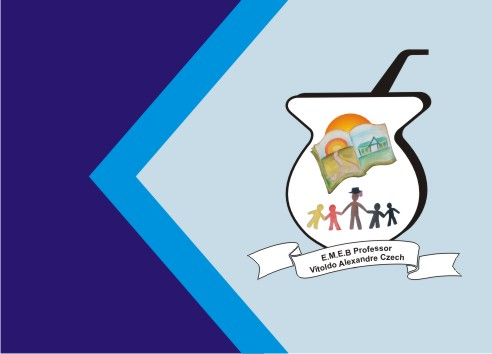 ATIVIDADE DE ARTESO DESENHO É A ARTE MANIFESTADA EM PAPEL, UMA TRANSFERÊNCIA DE CRIAÇÕES. ALGO QUE VEM DA IMAGINAÇÃO DE UM INDIVÍDUO, COM DIMENSÕES FORMADAS POR LINHAS E FORMAS DIVERSIFICADAS. O QUE ERA CRIADO ANTIGAMENTE EM PANOS, ARGILAS E ATÉ MESMO PEDRAS.DESENHO DE MEMORIZAÇÃO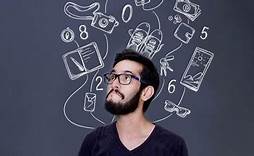 DESENHO DE MEMORIZAÇÃO: É UM DESENHO REALIZADO DE MEMÓRIA: O QUE NÃO ESTAMOS VENDO É ALGO QUE VISUALIZAMOS EM VIAGENS, PASSEIOS, EM QUALQUER LUGAR.DESENHO DE OBSERVAÇÃO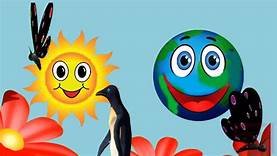 DESENHO DE OBSERVAÇÃO: ÉQUANDO ALGO ESTÁ EM NOSSA FRENTE AO ALCANCE DOS OLHOS PARA SER DESENHADO CONFORME ESTAMOS VENDO.1- ATIVIDADE: AGORA QUE VOCÊ JÁ SABE QUE É DESENHO DE OBSERVAÇÃO E DE IMAGINAÇÃO VOCÊ PODE DIVIDIR O CADERNO EM DUAS PARTES IGUAIS UM PARA CADA TIPO DE DESENHO OU SE PREFERIR PODE USAR UMA FOLHA PARA CADA UM DESENHOS. LEMBRANDO QUE O CADERNO TEM QUE TER MARGEM, DATA E TITULO.